Business Continuity plan template(Full-length version)A good business continuity plan allows business to continue operation or recover from unexpected disruptions and crises.This template steps you through the process of creating a solid, well-structured plan tailored to your business.This template was adapted from planning resources provided by the Australian Government. Copies of the original template and the guide can be downloaded from business.gov.au/plans.ResourcesHow to use this templateBefore you complete the business continuity plan template and start using it, consider the following:Use the [italicised text]. The italicised text is there to help guide you by providing some more detailed questions you may like to answer when preparing your response. Please note: If a question does not apply to your circumstances it can be ignored.Get some help. If you aren’t confident in completing the plan yourself, you can access free help from an Enterprise Adelaide business advisor to look through your plan and provide you with advice.Review. Review. Review. Ask a number of impartial people to proofread your final plan. Print. Before you print a copy of your completed business continuity plan and store it in a safe location, ensure you delete the first section containing the guide as well as the [italicised text]. [INSERT YOUR BUSINESS LOGO][Your Name] [Your Title] [Business Name][Main Business Address]ABN: [ABN]ACN: [ACN][Business Name]Business Continuity Plan Prepared: [Date prepared]Revision historyPlan storage: [A hardcopy location and an electronic location]Table of ContentsContinuity Plan	3Risk management	3Critical business area analysis	4Key Stakeholders	5Scenario planning	6Insurance	8Property and infrastructure	8'Business as usual' planning	9Key personnel training	10Skill retention strategies	10Data security & backup strategy	11Emergency Action Plan	12Emergency contacts	12Incident Response Plan	13Emergency procedures	14Evacuation drill schedule	14Emergency kit	15Emergency team roles and responsibilities	16Recovery	17Business impact assessment	17Incident Log	18Recovery Contacts	19Incident Recovery Plan	20Insurance claims	21Continuity PlanRisk management[List the potential risks to your business (in order of likelihood) and any mitigation/contingency strategies.]Critical business area analysis[Identify the critical areas of your business (e.g. product refrigeration process) and any protection strategies.] Key StakeholdersSuppliers CustomersScenario planning[Once you have completed your critical business areas table and ranked them, complete a more detailed scenario based on each of your top two critical business areas.]Scenario 1: [Name of scenario]Scenario 2: [Name of scenario]Insurance[What insurance policies do you currently hold to cover your business risks?]Property and infrastructure[What have you done to make your property and infrastructure less vulnerable to damage? Is your property secured with alarms, security personnel or video surveillance from unlawful entry? Do you have fire retardant or flood resistant building materials? Is leaf litter grass and gutters maintained regularly to minimise fire risk?]'Business as usual' planningTemporary office accommodation[Identify temporary office accommodation you can quickly access in an emergency situation. Consider attaching a map of your accommodation to the back of your plan]Business continuity strategies[What other strategies will you consider to maintain business as usual practices? Have you considered a virtual office service, e-commerce website or an online auction or e-marketplace shopfront?]Key personnel training[List your current staff in the table below and any cross-training requirements.]Skill retention strategies[What procedural documentation will you provide to ensure the skills of staff are maintained? Do you have an appropriate allocation of responsibilities? How are responsibilities documented and communicated to staff? What internal processes will you implement to regularly check that the current skills of staff members are still appropriate for the business?] Data security & backup strategy[How have you protected your data and your network (e.g. virus protection, secure networks and firewalls, secure passwords and data backup procedures)? Detail your backup procedures in the table below.]Emergency Action PlanEmergency contacts[List your local emergency services numbers and any additional contacts you will need to phone in an emergency (e.g. Employee's next of kin).]Incident Response PlanCustomise this list to include information specific to your business.Emergency procedures[List your emergency/evacuation procedures. It may be useful to attach a copy of your detailed emergency procedures and floor plan with the location of emergency exits, emergency kit and safety equipment clearly marked. Your emergency procedures should also include a map of evacuation locations for all emergencies.]Evacuation drill schedule[Use this table to schedule your emergency evacuation drills.]Emergency kitLocation[Where is your emergency kit located/stored?]Contents[List the contents of your emergency kit and the date each item was last checked/reviewed.]Emergency team roles and responsibilitiesRecoveryBusiness impact assessment[Based on your assessment of the damage to your business, complete the table below (in order of severity) or attach your own impact assessment to the back of your plan.]Incident LogRecord details and actions as they happen so you can refer to them later and check back on what has been done. Recovery Contacts[Include all of the organisations/people that will be essential to the recovery of your business]Incident Recovery PlanCustomise this list to include information specific to your business.Insurance claims[What insurance policies have you claimed for? Use the table below to record any discussions you have had with an insurer about your claim]Australian Government
business.gov.au
Business Resources for Planning, Risk, Finance, and other related topics.Consumer and Business Services
cbs.sa.gov.au
Phone: 131 882
General business support.Heads Up
headsup.org.au
Mental Health for BusinessSmall Business Commissioner South Australia
sasbc.sa.gov.au
Phone: 1800 072 722 or (08) 8303 2026
Information and Dispute Resolution StaySmart Onlinestaysmartonline.gov.au Easy to understand advice on how to protect yourself onlineVersion NumberChanges madePerson responsibleDate updated[e.g. Version 1.0][Description of changes made and what prompted the changes][e.g. C. Jones][Day/Month/Year]Business riskImpactLikelihoodMitigation strategyContingency plan[Description of the risk and the potential impact to your business.][High, Medium, Low.][Highly Unlikely, Unlikely, Likely, Highly Likely.][What actions will you take to minimise/mitigate the potential risk to your business?][What is your contingency plan in the event that this risk happens?]RankCritical business areasImpact if failedCurrent protection strategies[Description of what you can't do without: people, suppliers, documents, systems or even procedures.][Describe the potential impact on your business if this critical area fails.][What strategies do you have that minimise the impact to your business? e.g. Training employees in multiple areas of the business will reduce key person risk.]123Organisation/PersonInterestEmailEmergency ContactOrganisation/PersonInterestEmailEmergency ContactQuestionDetailsCritical failure[Provide a short description of a critical area that could be interrupted.]Background[Provide any relevant background information that is essential to restoring the critical area.]Impact to business[Provide an estimate of the impact to your business. This can be in terms of percentage of sales or a dollar figure.]Immediate actions[List what needs to be completed immediately to ensure loss is kept to a minimum.]Secondary actions[Once immediate actions have been completed, what secondary actions can be completed until your business has recovered completely?]Responsibilities[List the people who are responsible and for what during this critical business scenario.]Resources needed[What resources will you need to ensure you recover well in this sort of scenario? For example: cash flow, staff, service providers]QuestionDetailsCritical failure[Provide a short description of a critical area that could be interrupted.]Background[Provide any relevant background information that is essential to restoring the critical area.]Impact to business[Provide an estimate of the impact to your business. This can be in terms of percentage of sales or a dollar figure.]Immediate actions[List what needs to be completed immediately to ensure loss is kept to a minimum.]Secondary actions[Once immediate actions have been completed, what secondary actions can be completed until your business has recovered completely?]Responsibilities[List the people who are responsible and for what during this critical business scenario.]Resources needed[What resources will you need to ensure you recover well in this sort of scenario? For example: cash flow, staff, service providers]Insurance typePolicy coveragePolicy exclusionsInsurance company and contact Last review datePayments due[e.g. Building, Contents, Car, Business Interruption][e.g. Damage from fire, flood, theft, power interruption][e.g. Fraud, terrorism, flood, landslide][e.g. XYZ Insurance, D.Higgins (Area code) Number][Day/Month/Year][Amount you pay and frequency. e.g. Monthly, yearly]RankTypeAddressEquipment availableResources needed1[e.g. Private residence, hotel, temporary business centre.][Enter the address of your temporary office site.][List all the equipment available at the site. e.g. Computers, furniture, photocopiers, phones, paper][List all the resources you will need in order to use this site as a temporary office. e.g. Software, backups, staff, and any other equipment not already available at the location.]23Name / Job TitleSkills or strengths Cross-training requirementsRole in[e.g. J. Smith][e.g. Relevant qualifications in Sales/Marketing. At least 5 years experience in the industry. Award in marketing excellence 2007. Fully qualified in first aid 2006.][e.g. Requires training in finance system]Data for backupType of dataFrequency of backupBackup media/ servicePerson responsibleBackup procedure steps[List all the essential data that your business cannot recreate from other sources. If this list is substantial, consider a full system backup][e.g. Email, spreadsheet, payroll system data, website.][e.g. Daily, weekly, monthly][e.g. Magnetic tape, CD ROM, external hard disk drive, remote/online backup service.][e.g. C. Jones][List the steps required to perform the backup or attach a procedure document to the back of this plan]Organisation NameContactTitlePhone numberLife threatening emergency--000State Emergency Service (SES)--132 500SA Police--131 444Metropolitan Fire Service (MFS)--000Ambulance--000CouncilHospitalsResponse Actions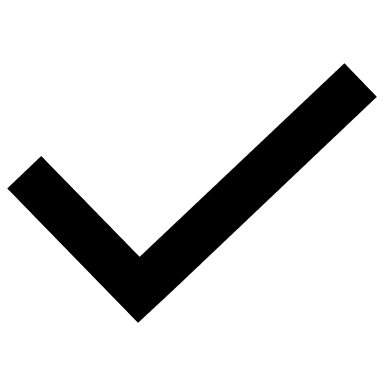 Actions TakenAssess incident severityEvacuate siteAccount for everyoneIdentify injuries to staff, customersContact emergency servicesStart an Incident LogAppoint spokespersonBrief team members on incidentAllocate specific roles and responsibilitiesIdentify damageIdentify disrupted critical activitiesContact key stakeholdersProceduresBrief outline of proceduresEvacuation point/ addressReference to full procedure documentSupporting documentation[e.g. Fire Evacuation Procedure][e.g. 1. Alarm raised and relevant emergency services authorities contacted. 2. Wait for evacuation signal.3. Follow fire warden instructions.4. Calmly evacuate the premises from nearest emergency exit.5. Arrive at evacuation location.6. Locate and account for all staff.][e.g. Corner of Safe Street and Sound Lane, City.][e.g. The Fire and emergency procedures.doc can be found on the shared drive under the 'Emergency' folder. A printed copy is also located in the main filing cabinet.][e.g. Office floor plan,map of evacuation locations.]Evacuation procedure typeDrill frequencyPosition/person responsibleNext drill dates[e.g. Fire, flood, power interruption] [Monthly][e.g. S. Jones][Day/Month/Year]ObjectChecked/Reviewed DatePerson responsibleEmergency management & recovery plan[Day/Month/Year][e.g. J. Smith]Emergency and recovery contactsInsurance documentsFinancial documentsTorchFirst-aid kitPortable radioMobile phone chargerPlastic bagsSpare batteriesAdhesive tapePen/pencil and notepadRoleDetails of responsibilitiesPerson responsibleEmailPhone/Mobile numbersFirst Aid Officer[e.g. Attend regular first aid training courses.Administer first aid support in an emergency situation.Contact ambulance services when necessary.][e.g. M. Smith][e.g. ms@example.com][(Area code) Number][Mobile number]Chief Fire Warden[e.g. Attend relevant training courses. Communicate procedures to all staff. Supervise and action emergency evacuation procedures (including contacting emergency services, accounting for staff).Conduct regular drills. Update procedures regularly.][e.g. S. Jones][e.g. sj@example.com][(Area code) Number][Mobile number]Fire Warden[e.g. Attend relevant training courses. Assist in evacuating staff according to evacuation procedures (including collecting emergency kit and resilience and recovery documentation). Assist with regular drills.Assume Chief Fire Warden duties when required.][e.g. J. Silos][e.g. js@example.com][(Area code) Number][Mobile number]RankDamageImpact to businessSeverityActionRecovery stepsResources neededActioned bydate of completion[List any damage to buildings, assets, stock, documents or surrounding area/community.][Describe any direct or indirect impacts the damage will have on your business' critical functions.][High, Medium, Low.][Repair, replace, rebuild.][List the steps needed to recover the damage.][List the resources needed to recover including any cost estimates, service providers, employees, building materials.][Assign someone to each task.][Due date for completion.]1234DateTimeAction[2320 hrs][5/6/2018][e.g. Responded to activated business alarm, discovered water damage from storm.]Contact TypeOrganisation NameContactTitlePhone/Mobile numberInsurance[e.g. XYZ Insurance][e.g. G. Jones][e.g. Claims Advisor][(Area code) Number][Mobile number]Telephone/internet services provider————Bank/building society————Employee————Supplier (Main)————Supplier (Backup)————Customer————Business advisor————Accountant————Lawyer————Recovery ActionsActions TakenReassess incident impactsContact insurance companyBrief team members with updatesAllocate specific roles and responsibilitiesImplement solutions to disrupted critical activitiesContact key stakeholdersCapture lessons learned from incident for future improvementInsurance companyDate of contactDetails of conversation/claimFollow up actions [e.g. XYZ Insurance, D.Higgins(Area code) Number][Day/Month/Year][Enter any relevant details discussed with your insurer about your claim. e.g. When will the assessor visit? Did you receive an estimated claim amount?]. [Is there anything you or the insurer need to complete to continue processing the claim? Is there any information the insurer requires to process the claim (e.g. estimate of the damage, serial numbers for stolen equipment, photos)? Are there any special instructions the insurer has asked you to do/not do regarding the cleanup effort or property?] 